Licence Program 2021-2024 - Assessment Form*indicates a required fieldAssessor Declaration FormMembers of Council staff, and councillors assessing and determining applications for grants and donations should identify and manage any potential conflicts of interest in accordance with Council’s Code of Conduct and Ethical Governance: Conflicts of Interest Policy.Members of Council staff and councillors need to ensure that any affiliation between them and the community organisation or association is appropriately managed when assessing and determining applications for Council's Recreation Facilities Licence Program 2021.All assessors must declare if they have, or could be perceived to have, a conflict of interest.If an assessor has something to personally gain from an application being either successful or unsuccessful, or if members of the public could have grounds to perceive that the assessor could personally gain from a decision, do not proceed to assess this application, instead please notify the Recreation Team.Conflict of Interest *	  I DO NOT have a conflict of interest.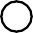   I DO have a conflict of interest and cannot assess this application.Assessor’s Name *Assessor’s Position *Assessment of ApplicationProgram EligibilityTo be eligible the applicant must answer YES to all the program eligibility questions.The organisation is a not-for-profit organisation and/ or community-based group *  Yes	  No — does not meet eligibility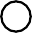 The organisation targets at least 70% of the LGA *	  Yes	  No — does not meet eligibility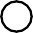 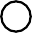 The organisation is located in the LGA and is	 principally providing services to the residents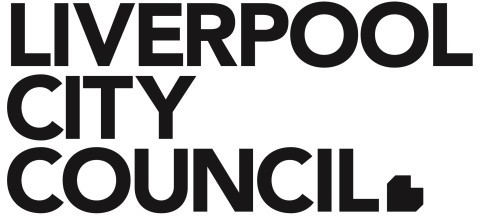 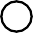 of Liverpool *The organisation has provided all required supporting   documentation, including public liability *Yes	  No — does not meet eligibility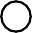 Yes	  No — does not meet eligibilityAbout the ApplicantBrief description of the applicant's history and/ or partnership with Liverpool Council *Does the organisation promote/encourage community participation? *Proposed Recreation FacilityWhat site has been requested? *Is this the applicant the current tenant? *	  Yes	  No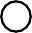 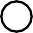 Based on the application is this a suitable site to operate the applicant’s program? *Community Strategic PlanHas the applicant demonstrated a need for their services and/or proposed projects/ programs at the requested site? *Community Strategic Plan — ContinuedDoes the applicant services comply with Councils strategicdirections ? *How will their program help deliver Council's strategies? *Direction 1 Creating ConnectionDirection 2 Strengthening and Protecting Our Environment Direction 3 Generating OpportunityDirection 4 Leading Through CollaborationAre the services inclusive to the residents ofLiverpool LGA? *How will the applicant engage / identify their audience? (eg: pathway to service: referral, no barrier? *Are the applicant'sservices similar to others available in the area? *If the licence space is part of a multi-purpose centre, indicate whether the applicant's services complement the programs of other users.Has the applicant demonstrated the financial capacity to run theirservices? *In addition — Recreation team to include rent utilities of the licence space.ScoringYES — Meets criterion weighting and % appliesNO — fails to address criterion and 0% appliesEvidence supplied validating legitimacy of organisational structure (weighting 5%) *Applicant has demonstrated alignment with one or more of strategic direction (weighting 20%) *Analysis completed to determine the need for the target audience (weighting 15%) *Demonstrated ability to manage community projects and programs (weighting 25%) *  Yes	  No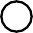   Yes	  No  Yes	  No  Yes	  NoEvidence of partnership and programs delivered (weighting 5%) *	  Yes	  No Full utilisation of facility (weighting 10%) *	  Yes	  No Sustainability of organisation and programs (weighting 20%) *	  Yes	  No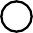 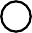 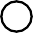 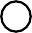 Scoring % total? *RecommendationAssessors' Recommendation? *Please give details to support your recommendation?*Date Completed *